255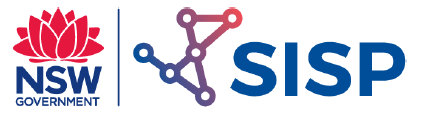 Electric MotorConcepts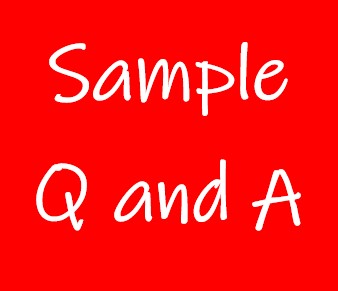 Exercise 1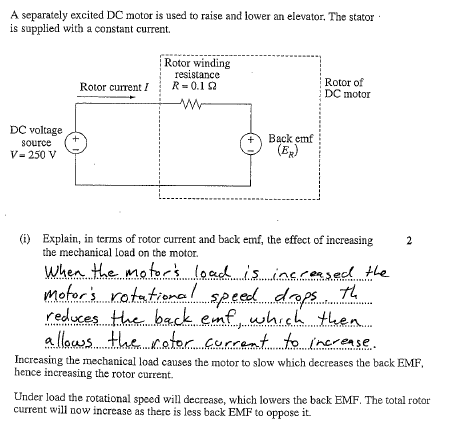 Exercise 2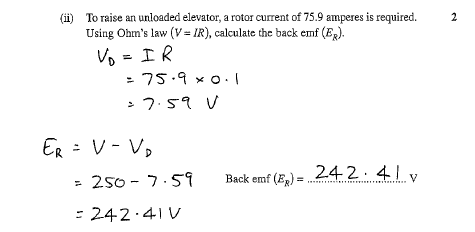 Exercise 3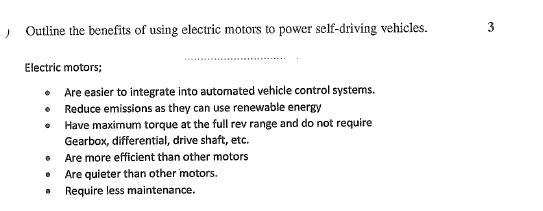 Exercise 4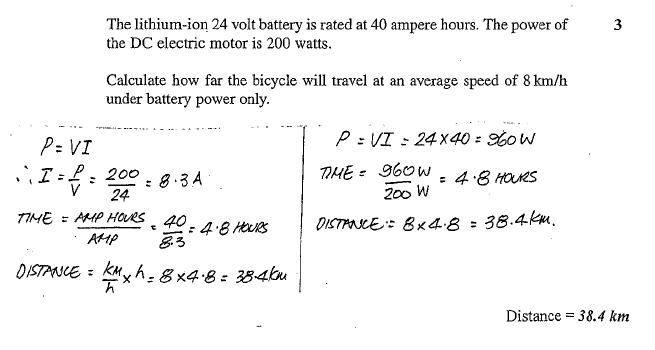 Exercise 5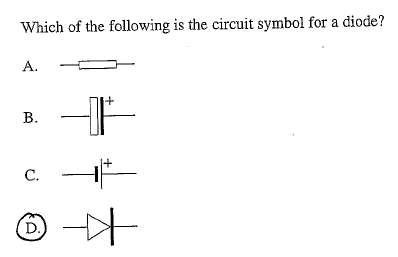 Exercise 6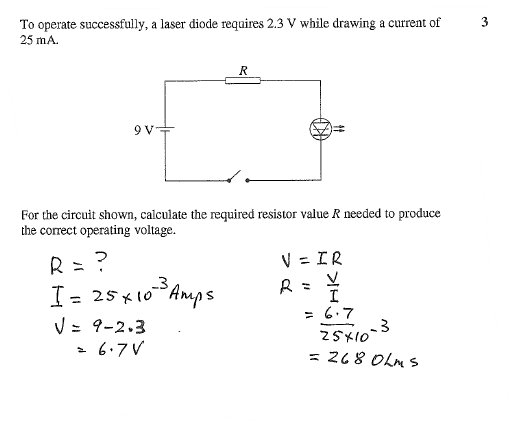 